                                            ПРОТОКОЛ СОБРАНИЯ ГРАЖДАН      села Старые Казанчи  Казанчинский сельсовет муниципального района Аскинский   район Республики Башкортостан  улиц Крестьянская, Набережная, Комсомольская, Фрунзе,  Октябрьская, Азина, Полевая, Школьная, Центральная. «22»  мая   2020  года                                                                         Присутствовали  50   чел. Начало в 11 часов.Место проведения с.Старые Казанчи,  ул. Школьная возле администрацииВсего человек, имеющих право участвовать в собраниях граждан          чел.(зарегистрированных.)Принимали участие на собрании представители  района -начальник  ГБУ Аскинской  ветеринарной станции  РБ Галлямов Руслан Рамилевич.Ответственный секретарь административной комиссии -Аташев Эльдус Мехманкулович.Специалист муниципальный контроль -Шакирова Миляуша Фанисовна.                                                        ПОВЕСТКА ДНЯ:1.   Об избрании председателя и секретаря Собрания граждан.      2.   О возложении на секретаря Собрания обязанности по подсчету голосов участников       собрания.3.   Вопросы выпаса КРС и МРС, на летний сезон 2020 года, в период действия режима «Повышенная опасность» 4.    О противопожарных  мерах, направленных  на предотвращение  пожаров  на территориях СП.5. Об административных  правонарушениях в области благоустройства территории, предусмотренного законом субъекта РФ.            По первому  и второму  вопросу слушали Денисламова И.Ф. главу сельского поселения.Решили : Председателем  собраний избрать Денисламова И.Ф.                 Секретарем собрания   избрать  Муфтахтдинову А.А.3.    По третьему  вопросу  повестки дня выступил начальник  ГБУ Аскинской ветеринарной станции РБ    Галлямов Р.Р. Ознакомил с общей обстановкой ветеринарной службы  , подробно все объяснил о коэффициентах  оказываемых услуг сельскохозяйственных  животных, о бесплатных и о платных услугах, вакцинации, утилизацию, об укусе клещей, призывал принять все меры предосторожности , состояние скотомогильников было отмечено как удовлетворительное,  собаки должны быть на привязи, о необходимости микрочипировании  пчел. Как уже Вам известно, в прошлом  году проведено микрочипирование крупно- рогатого скота. У каждого скота есть своя бирка, что легко позволяет выяснить хозяина, чей скот вольно гуляет по населенному пункту. Подробно объяснил  порядок ввоза  и вывоза  КРС на территорию сельского поселения. В населенных пунктах сельского поселения организован сбор молока, отметил что, тем , кто сдает молоко  можно будет сдать анализ на скрытый мастит. Вопросом сегодняшнего схода является организация выпаса скота. В прошлые годы выпас скота организовывался, т.е. осуществлялся поочередно. Пастьбу нужно организовать так, чтобы мы уверенно могли им доверить свой скот, чтобы они в назначенный час уводили и приводили нашу скотину. Конечно, и со стороны владельцев требуется, чтобы они умели и встретить, и проводить скотину в стадо, а вечером загнать в подворья и не было потравы посевов и насаждений.    Шайхиев Финат Мидхатович внес предложение общими силами купить и установить один электропастух на всю деревню. В с. Старых  Казанчах  пасется в настоящее время около 70-80 голов КРС. На  сегодняшний день в селе установлены  4 электропастуха.Гафурьянов Айдар Зульфакарович поднял вопрос о вшивости КРС и МРС особенно в зимний период, о необходимости дезинфекции сарая.     Галлямов Р.Р. объяснил порядок дезинфекции,  тариф составляет  (1 кв.м -4 руб) ,   гражданам составить список , определить  конкретную дату и дать заявку в районную вет. станцию. Машину будут предоставлять.         Граждане по третьему  вопросу повестки дня решили:Выпас скота осуществлять поочередно, оставить также как и было раньше , старшего никого не назначать. Жители по ул. Полевая решили пускать КРС на  ранее установленный электропастух Аллаярова Рифата Ринатовича.Потребовать о тех, кто пасет, соблюдать строго время выгона с 07.00 часов по 19.30 ч и сохранность скота.Для желающих дезинфекции сарая повесить объявление ,определить дату , составить списки и подать заявку в Аскинскую вет. станцию.              4.По четвертому  вопросу повестки дня слушали  Денисламова И.Ф.         Товарищи! Соблюдение требований пожарной безопасности в жилом секторе это наша обязанность. На сегодняшний день во многих жилых домах старые электропроводки и очень большая вероятность пожаров. Еще раз хочу Вам напомнить, что сжигание мусора на территории домовладений категорически запрещено. Рекомендуем иметь в своих дворах минимум  запасы воды на летний период и огнетушители. Соблюдайте требования печного отопления в банях и электрохозяйства в жилых домах и надворных постройках. Товарищи есть еще один злободневный вопрос  это курение, большинство здесь собравшихся курят. Очень много случаев пожаров произошедших от не затушенной сигареты тем более, если на улице под +30 градусов тепла.       Граждане по четвертому вопросу повестки дня решили:Запретить сжигание мусора во дворах и улицах.Устранить недостатки по электрохозяйству и печному отоплению в жилых домах и надворных постройкахОбеспечить первичными средствами (огнетушителями), а в летний период  воды во дворах. При курении соблюдать осторожность.                 5. По пятому вопросу повестки дня слушали ответственного секретаря административной комиссии -Аташева  Эльдуса  Мехманкуловича об административных нарушениях в области благоустройства территории, предусмотренного законом субъекта РФ, о штрафах.          В результате безразличного отношения данных граждан к своим домашним животным, скот становится беспризорным, наносится ущерб. А вы знаете, что есть Кодекс об административных правонарушениях за уничтожение или повреждение чужого имущества, в том числе – за потраву посевов и насаждений.  Граждане, которые не присматривают за своими домашними животными и допускают привольное скитание будут привлечены к административной ответственности в виде штрафа.   Кроме того с виновного лица отдельно взыскивается сумма ущерба. Чтобы не возникли  такие неприятные ситуации, вам всем следует осуществить надлежащий уход  и контроль за принадлежащим крупным рогатым скотом, лошадьми, овцами,  козами и не допускать потравы посевов и зелёных насаждений.Выступил :глава КФХ Валиев Салават Тагирович выступил  с претензиями в том , что стадо овец  ходит по полю беспризорно, нанося огромный ущерб потраве урожая, попросил принять меры. Рейдовая проверка санитарного состояния показала, что  большинство людей довольно дружно включились  в работу по очистке территорий от накопившего за зиму мусора. Но есть и такие, которые не торопятся приводить в порядок свои дворы. Давайте вместе сохраним, то, что у нас есть общими усилиями добьемся, чтобы порядок  и чистота у нас были всегда. Привести  в порядок близ своих территории - косить сорную траву.    Граждане по пятому  вопросу повестки дня решили:Постоянно производить уборку, санитарную очистку, благоустройство дворов, ремонт и покраску заборов, палисадников не допускать  складирования, не допускать рост сорной травы.Граждан уклоняющихся от работ по очистке, благоустройству и озеленению. Игнорирующих требования служб, привлекать в установленном законодательством порядке к ответственности.             Председатель Собрания граждан                                         Денисламов И.ФСекретарь Собрания граждан                                          Муфтахтдинова А.А.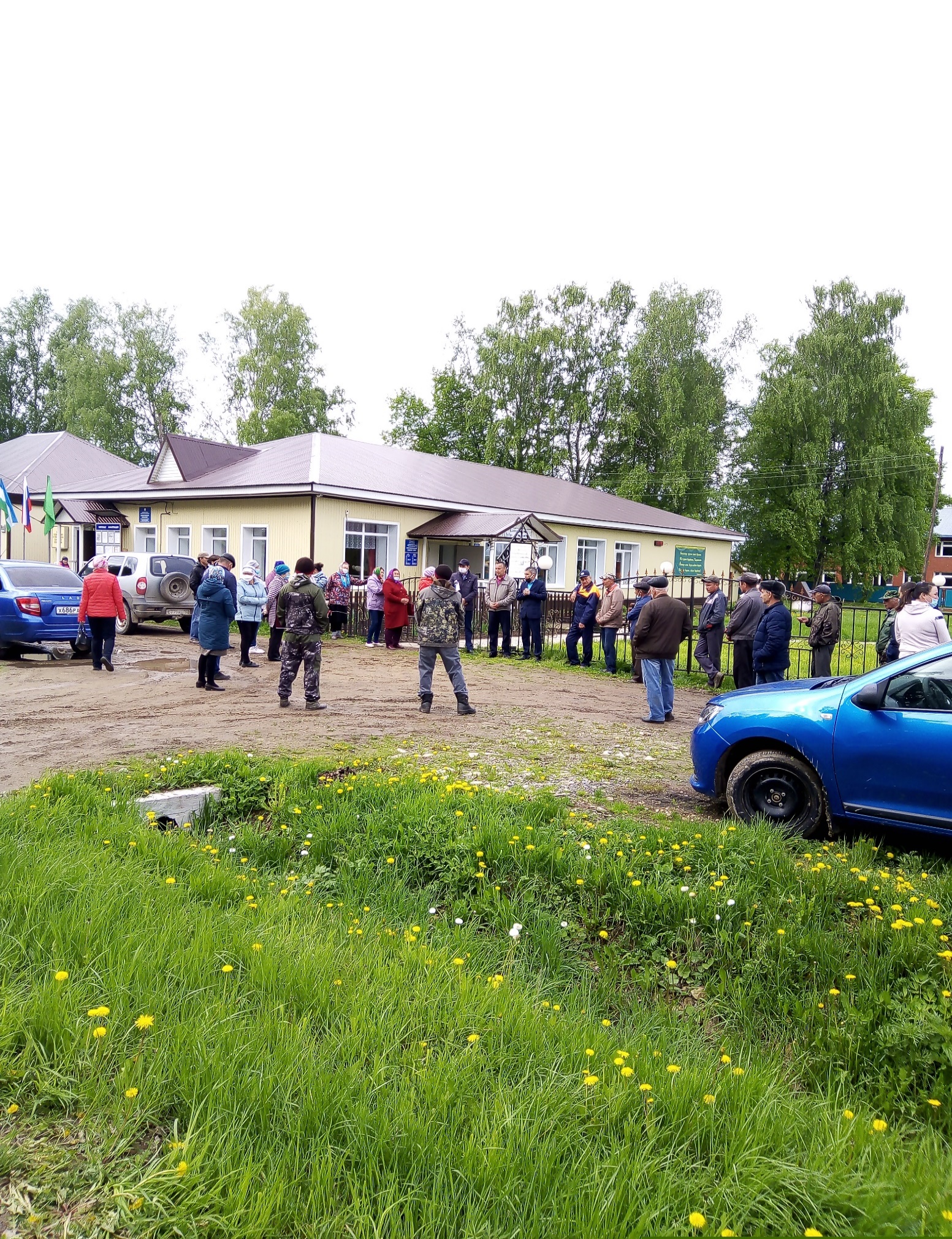 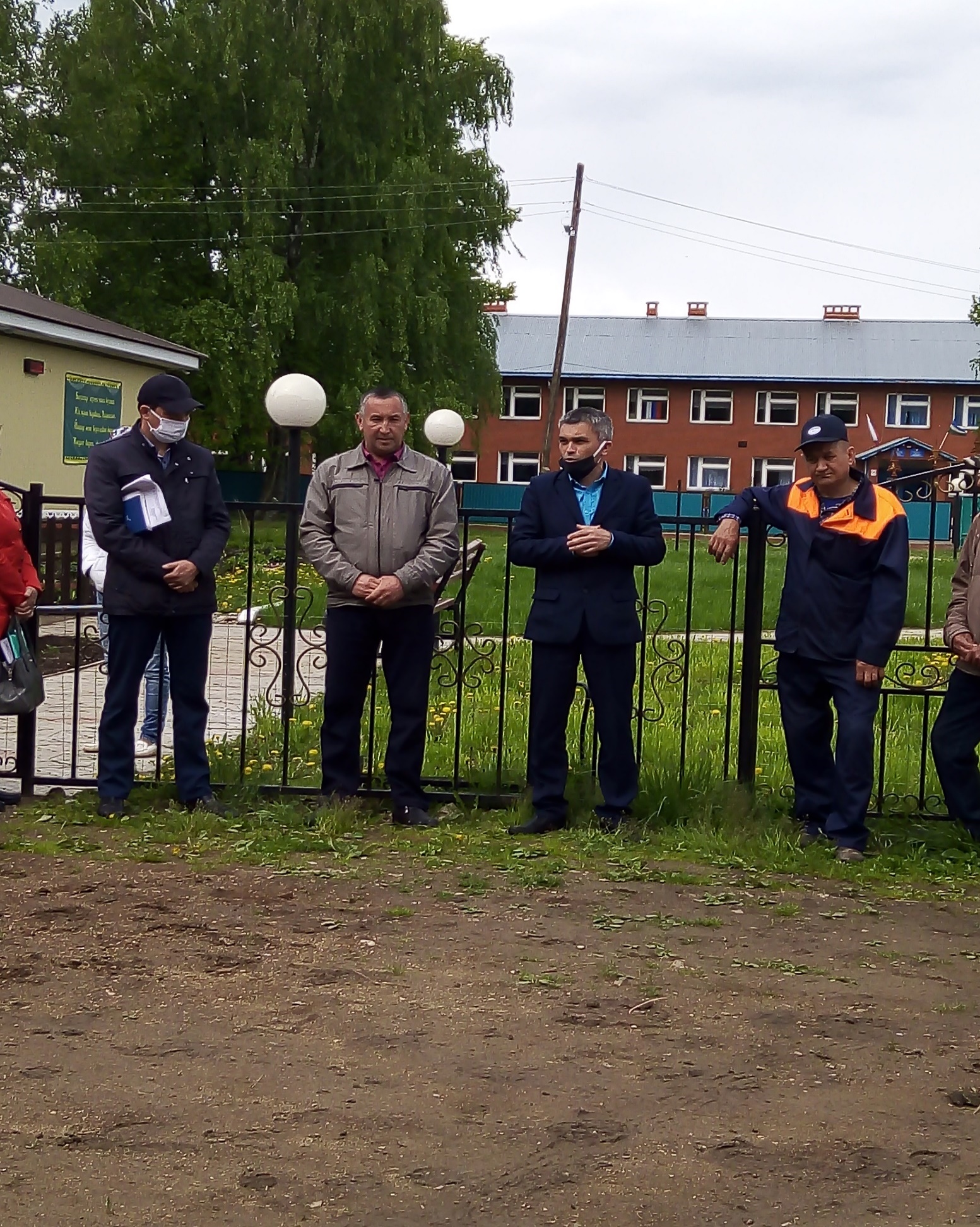 